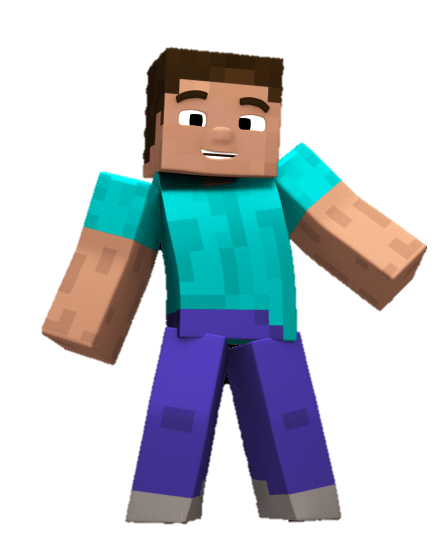 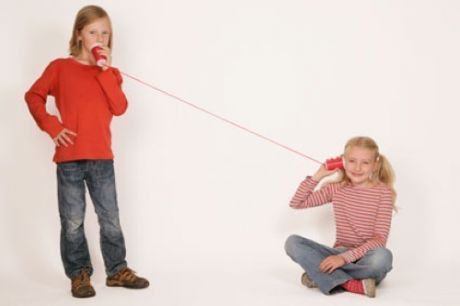 Guía de Música- El sonido- Semana 6 Guía de Música- El sonido- Semana 6 NOMBRE DE ESTUDIANTE:CURSO:FECHA:FECHA:OBJETIVO DE APRENDIZAJE:OA01: Escuchar cualidades del sonido (altura, timbre, intensidad, duración) y elementos del lenguaje musical (pulsos, acentos, patrones, reiteraciones, contrastes, variaciones, dinámica, tempo, preguntas-respuestas, secciones, A-AB-ABA) y representarlos de distintas formas.OBJETIVO DE APRENDIZAJE:OA01: Escuchar cualidades del sonido (altura, timbre, intensidad, duración) y elementos del lenguaje musical (pulsos, acentos, patrones, reiteraciones, contrastes, variaciones, dinámica, tempo, preguntas-respuestas, secciones, A-AB-ABA) y representarlos de distintas formas.OBJETIVO DE LA CLASE:Confeccionar un vasofono con materiales presentes en el hogar. OBJETIVO DE LA CLASE:Confeccionar un vasofono con materiales presentes en el hogar. MaterialesDos potes de de yogurt vacíos o dos vasos plásticos de cualquier color o tamaño. Una cuerda (pitilla , cordones de zapato, lana, etc) de 1 metro mínimo. Una aguja grande. Instrucciones Instrucciones Usa la aguja para hacer un agujero al fondo de cada vaso de plástico. 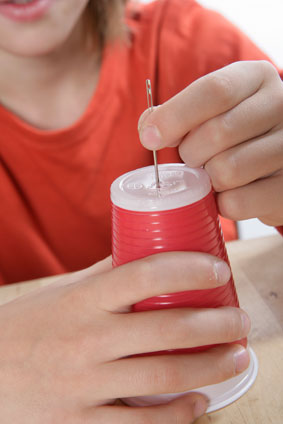 Toma el hilo de cuerda fina o lana (como prefieras) y pásaldo por el agujero del primer vaso.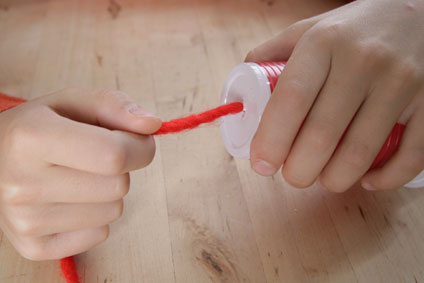 Tira del hilo. Pasa la otra punta a través del agujero del segundo vaso de plástico.Haz un nudo en las extremidades del hilo en los dos vasos para que cuando tires de él, este no pase por los agujeros.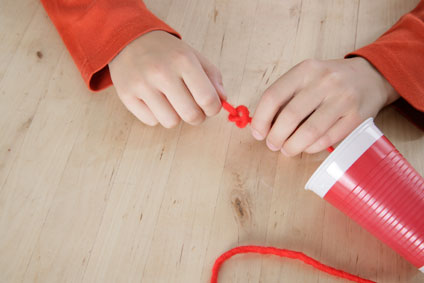 Ayuda a tu hijo a hacer nudos bien apretados para que no sobresalga hilo detrás de los nudos.Ya se puede utilizar y ¡sin corriente!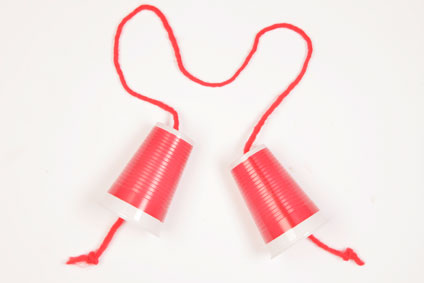 Finalmente, deben colocarse uno enfrente del otro, estirando bien el hilo entre los dos vasos. Habla en el vaso mientras que tu ayudante escucha por el otro vaso, se oye perfectamente la voz de la persona que habla.Finalmente, deben colocarse uno enfrente del otro, estirando bien el hilo entre los dos vasos. Habla en el vaso mientras que tu ayudante escucha por el otro vaso, se oye perfectamente la voz de la persona que habla.¿Por qué ocurre esto?Al hablar emitimos ondas sonoras. Estas ondas hacen vibrar el fondo del vaso y es por lo que podemos oír lo que se dice.¿Por qué ocurre esto?Al hablar emitimos ondas sonoras. Estas ondas hacen vibrar el fondo del vaso y es por lo que podemos oír lo que se dice.SOLUCIONARIO O RESPUESTA ESPERADASOLUCIONARIO O RESPUESTA ESPERADANÚMERO DE PREGUNTARESPUESTA1El alumno debe de realizar la construcción del vasofono, esta será evaluada con nota. 